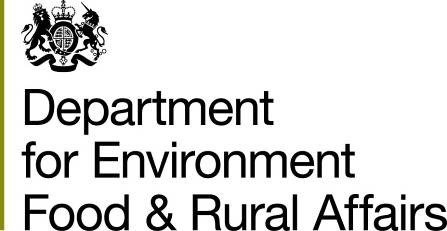 Application for Membership of United Kingdom Expert Committee on Pesticides Application form Title: Forename: Surname: Home address (in full): Postcode: Telephone number: Principal employment:Work address (in full): Telephone number: Mobile number: Email address (home): Email address (work): Current main area of expertise: Committee(s) you are applying to: Supporting StatementPlease provide evidence of how you meet each of the selection criteria for the post(s) you are applying for (these are detailed below). Please type your information in the expandable box provided below. Please respect the word limits for each section – additional text over the word limit will not be assessed. You should describe your own skills and experience in these areas and how you would bring this experience to the work of the committee(s). Please use examples to support your description that show how you meet the criteria. In doing so you may wish to refer to:your educational/professional qualifications or trainingyour experience in current or previous jobs/positions (paid or voluntary)examples from outside your mainstream employment.You may attach a CV (maximum 4 sides of A4, minimum font Arial size 12) and list of publications (maximum 2 sides of A4, minimum font Arial size 12). Please also provide the name and contact details of two nominated referees we may take references from if you are appointed.If referring to the CV, please cross-reference the section of your CV and explain its relevance to the relevant criterion in your form. Entries which say only ‘see attached CV’ will not be scored. A list of your publications is helpful, but as with CVs, please highlight particularly relevant publications within the application. We are committed to the principles of public appointments based on merit and equal opportunities, with independent assessment, openness and transparency of process. We are committed to increasing the diversity of our SACs and encourage applications from a wide range of individuals from under-represented groups. For further information please email the Committee Recruitment team.Selection criteriaCriteria 1: Evidence of expert knowledge and experience in one or more of the required expertise areas for the committee(s) you are applying for, evidenced by a good record of achievement at a national or international level, with good networks in the field. For scientific roles, this can include publications in high profile peer-reviewed journals and/or presentations at international meetings. (500 words)Criteria 2:  Experience of and contribution to multi-disciplinary groups advising on complex scientific or technical questions. (250 words)



Criteria 3: Strong analytical and judgement skills, with independent thinking and being open to challenge. (250 words)





Criteria 4: Well-developed interpersonal and communication skills with a collaborative style and an ability to engage and communicate with non-expert audiences. (250 words)Form 1 (of 3) Other InformationOther Ministerial or Departmental appointments heldPlease give details of any Ministerial appointments heldIf you are unsuccessful but are considered suitable for other public appointments, do you consent to your name being added to the Defra database of potential public appointees? Details will be held for 2 years. Yes/NoIf you have answered yes you may be sent details of other public appointments we feel you may be interested in.Declaration under the Data Protection Act 1998Defra is required by the Commissioner for Public Appointments to retain information about the people who apply for public appointments, and make this information available to her for audit purposes, if requested to do so. Defra’s data protection policy in relation to the information we collect in respect of public appointments is set out below.Initial contact details, including your name and address will be held by Defra for a period of up to 2 years.If you submit an application form, the form and any supporting documentation will be retained for up to 2 years.Information held electronically, including your contact details and the monitoring information provided will also be held for up to 2 years.Some of the information requested on this form will be made public if you are appointed (eg, your name, brief career/background history, other public appointments held, political activity declared if any, any other information that it is in the public interest to disclose). Moreover, Defra may be required to release information, including personal data, on request under the Environmental Information Regulations 2004 or the Freedom of Information Act 2000. However, Defra will not permit any unwarranted breach of confidentiality nor will we act in contravention of our obligations under the Data Protection Act 1998. By signing this form you consent to the information being used in this way.DeclarationI declare that the information given on this application is complete and correct to the best of my knowledge. I have also read the information pack and can confirm that I am eligible to be considered for appointment to this body. I also certify that I will immediately inform the Department of any changes of circumstances that affect the answers I have given.Name of body, organisation or office (including the Government Department which made the appointment)Position held (eg,Chair, member) and remunerationSignature:Date: